Г Л А В А   А Д М И Н И С Т Р А Ц И ИМ У Н И Ц И П А Л Ь Н О Г О     Р А Й О Н А«ЛЕВАШИНСКИЙ РАЙОН»РЕСПУБЛИКИ  ДАГЕСТАНП  О  С  Т  А  Н  О В  Л  Е  Н  И  Е  № 13от 25 января  2018 годас.ЛевашиОб утверждении муниципальной программы «Реализация молодежной политики в МР «Левашинский район» на 2018-2020 годы»          В целях создания правовых, социально-экономических, политических, культурных и организационных условий и гарантий, направленных на развитие и поддержку детей, подростков и молодых граждан МР «Левашинский район» и их самореализации в интересах общества и государства,  п о с т а н о в л я ю:      1.Утвердить прилагаемую муниципальную программу «Реализация молодежной политики в МР «Левашинский район» на 2018-2020 годы» (далее Программа).    2. Финансовому управлению Администрации МР «Левашинский район» предусмотреть средства на реализацию Программы исходя из реальных возможностей муниципального бюджета.   3. Постановление главы Администрации МР «Левашинский район» от 21.01.2016 года № 11 «Об утверждении муниципальной программы «Реализация молодежной политики в МР «Левашинский район» на 2016-2017 годы» снять с контроля.       4. Контроль за исполнением настоящего постановления возложить на первого заместителя главы Администрации МР «Левашинский район» Дибирова А.З. Глава Администрации                                                               муниципального района                                                                     Ш. Дабишев Утвержденапостановлением главы АдминистрацииМР «Левашинский район»от 25 января 2018 г. №13МУНИЦИПАЛЬНАЯ ПРОГРАММА«РЕАЛИЗАЦИЯ МОЛОДЕЖНОЙ ПОЛИТИКИ В МР «ЛЕВАШИНСКИЙ РАЙОН» НА 2018-2020 ГОДЫ»ПАСПОРТ МУНИЦИПАЛЬНОЙ ЦЕЛЕВОЙ ПРОГРАММЫ: ВведениеПрограмма развития молодежной политики в МР «Левашинский район» (далее – Программа) представляет собой документ, отражающий результаты разработки среднесрочной перспективы создания организационных, правовых, экономических условий для реализации государственной стратегии молодежной политики  на территории МР «Левашинский район» на 2018 – 2020 годы. В основу данного программного документа легли приоритетные направления развития  и формирования механизмов для более полного вовлечения молодежи в социально-экономическую, политическую и культурную жизнь района, механизмов правовой и социальной защиты, реализации законных интересов и прав молодежи, обеспечения стартовых возможностей молодежи необходимыми ресурсами и гарантиями, обозначенными в Стратегии молодежной политики в Российской Федерации. Разработка Программы сопровождалась выявлением и анализом основных проблем, а также расстановкой приоритетов в развитии молодежной политики города. Программа содержит совокупность  мероприятий, направленных на достижение поставленной цели.Основные направления развития, сформулированные в Программе, носят среднесрочный характер и могут ежегодно корректироваться и дополняться в зависимости от складывающейся ситуации, изменения внутренних и внешних условий, появления дополнительных возможностей и т.п.Характеристика проблемы.Развернутая постановка проблемы, на решение которой направлена программа.Молодежь – это социально-демографическая группа, выделяемая на основе совокупности возрастных характеристик, особенностей социального положения и обусловленных ими социально-психологических свойств. Возрастные границы молодежи находятся в интервале от 14 до 30 лет включительно.Именно на молодость приходятся основные социальные и демографические события в жизненном цикле человека, включая получение общего и профессионального образования, начало трудовой деятельности, вступление в брак и рождение детей. За относительно короткий период молодой человек несколько раз переживает смену своего социально-демографического статуса: от подростка и сопряженных с этим ограничений в трудовом, гражданском, политическом и семейном праве до становления полноправного гражданина Российской Федерации с достижением совершеннолетия.На сегодняшний день в МР «Левашинский район» проживает более 20000 молодых граждан в возрасте от 14 до 30 лет (около 28 % от общей численности населения района). Поскольку в кризисных условиях именно молодые люди более всего подвержены крушению идеалов, деформации системы ценностей и мировоззрения, это может привести к потере нравственного и духовного здоровья части представителей молодежной среды. Разрушение традиционных форм социализации с одной стороны, повысило личную ответственность молодых людей за собственную судьбу, поставив их перед выбором жизненного пути, с другой, - обнаружило для большинства из них необходимость включиться в новые общественные отношения.На данном этапе требуется усиление внимания к социальным проблемам молодежи, определению средств, форм, методов работы с молодым поколением на среднесрочную и долгосрочную перспективы.         В современной политике молодежь является стратегическим ресурсом, главным носителем идеологии будущего, основным источником инноваций. На таком подходе к молодежи, оценке ее роли и значения для перспектив развития Республики Дагестан должна основываться современная государственная молодежная политика, направленная на управление процессами в многообразной молодежной среде, принятие соответствующих оптимальных решений, на опережение негативных социальных явлений, профилактику асоциальных проявлений в молодежной среде, взамен политики запоздалой реакции на уже развившиеся противоречия и проблемы.Государственная молодежная политика как составляющая социальной политики с момента своего возникновения в 1991 году является самостоятельным направлением деятельности государства по обеспечению правовых, социально-экономических условий воспитания, социального становления, развития и самореализации молодежи, защиты ее прав и законных интересов.В этой связи особую значимость приобретают изучение количественных и качественных параметров молодежного сектора населения, выявление динамики в социальном развитии молодежи.Реализация Программы направлена на создание условий для интеллектуального и физического развития, формирования гражданской позиции, нравственной устойчивости, социальной активности, самостоятельности и экономической самодостаточности молодого поколения как стратегического ресурса социально-экономического развития города и гражданского общества, а также на обеспечение развития детских и молодежных общественных объединений, деятельность которых способствует формированию духовно-нравственной культуры и гражданской активности детей, подростков и молодежи.Программа носит межведомственный характер. Она призвана консолидировать усилия органов и организаций, действующих в области молодежной политики, в формировании условий для самореализации и самоорганизации молодежи.Программа включает содержательно-идеологическое, научно-методическое, кадровое, организационно-управленческое, ресурсное и информационное обеспечение реализации ее цели и задач.Программа определяет основные цели, задачи, принципы и направления деятельности различных и организаций по развитию на демократической основе гражданского общества в городе, обеспечению активного участия молодых граждан в процессе ее социально-экономического развития.1.2. Целесообразность решения проблемы программно-целевым методом.Использование программно-целевого метода позволит:- при решении задач в области развития молодежной политики обеспечить концентрацию ресурсов, выделяемых из бюджета МР «Левашинский район»;- проводить единую политику при решении задач в области развития молодежной политики в целях реализации государственной молодежной политики в МР «Левашинский район», соответствующую  Закону Республики Дагестан от 29 декабря 2016 г. N 84  "О молодежной политике в Республике Дагестан";- повысить эффективность расходования бюджетных средств на развитие молодежной политики, в том числе за счет координации мероприятий, реализуемых в рамках различных программ  и проектов;- обеспечить эффективную межведомственную координацию в целях развития молодежной самоорганизации, инновационной и предпринимательской деятельности молодежи;	Учитывая  изложенное, оптимальной формой решения задачи формирования условий для реализации активной гражданской позиции молодежи, ее участия в общественно-политической жизни МР «Левашинский район» является муниципальная целевая программа «Реализация молодежной политики в МР «Левашинский район» на 2018-2020 годы» (далее – Программа).2.  Основные цели, задачи, показатели эффективности и целевые индикаторы Программы, с  указанием сроков и этапов ее реализации.2.1.  Развернутые формулировки целей и задач Программы с указанием целевых индикаторов и показателей эффективности.Цель Программы – создание социально-экономических, организационных, правовых условий и гарантий социального становления и развития молодых граждан, их наиболее полной самореализации в интересах общества.Задачи Программы: - сформировать условия для реализации активной гражданской позиции молодежи, ее участия в общественно-политической жизни МР «Левашинский район»;- создать  условия для развития досуговой деятельности, творческого и интеллектуального развития молодежи, поддержка талантливой молодежи;- развить  систему патриотического воспитания молодежи, национального самосознания и толерантности  в молодежной среде, профилактика социально-негативных явлений в молодежной среде;- реализовать молодежные общественные инициативы в МР «Левашинский район».2.2.  Обоснование необходимости решения поставленных задач для достижения сформулированной цели Программы.	Применение программно-целевого метода в решении проблем, характерных для молодежно-подростковой среды, позволит добиться следующих результатов:обеспечить адресность предоставления и контроль за инвестированием бюджетных средств в детские и молодежные общественные объединения;выявить круг приоритетных получателей финансовой поддержки;обеспечить устойчивое развитие системы органов и организаций, действующих в области молодежной политики.Реализация программы позволит осуществить целенаправленное вложение средств в органы и организации, действующие в области молодежной политики, для повышения социальной активности, компетентности и профессионализма молодежи, результатом чего станет увеличение ее вклада в социально-экономическое развитие страны в целом.	Следовательно, решение задач Программы необходимо и является критически важным условием для достижения сформулированной цели Программы.2.3.  Обоснование сроков решения задач Программы с описанием основных этапов реализации и указанием прогнозируемых значений целевых индикаторов и показателей эффективности для каждого этапа.Программа ориентирована на долгосрочный период и реализуется в 2018-2020 годы.Планируется до 2020 года создать устойчивые идеологические, информационные, научно-методические предпосылки, организационные основы, кадровое и ресурсное обеспечение реализации Программы;Планируется целенаправленно реализовать исполнителями программы систему ведомственных и межведомственных мероприятий, соответствующих идеологических, просветительских и воспитательных функций.ПРИЛОЖЕНИЕ № 1к муниципальной программе«Реализация  молодежной политикив МР «Левашинский район» на 2018-2020 годы»  2.4. Прогнозируемые значения целевых индикаторов и показателей эффективности.2.5. Условия досрочного прекращения реализации Программы:- несоответствие достигнутых показателей, утвержденных целевым индикатором и показателям Программы;- отрицательная оценка эффективности реализации Программы;- неэффективное использование бюджетных средств, выделяемых на реализацию Программы.3.Обоснование ресурсного обеспечения.Реализация программы будет осуществляться ежегодно в течение 2018-2020 годы в три этапа: 	Первый этап: 2018 год. 	Второй этап:  2019 год.           Третий  этап:  2020 год.Объем финансирования Программы на 2018-2020 годы составляет      5 100 000 рублей. 4. Оценка социально-экономической эффективностии ожидаемые конечные результаты реализации Программы	Реализация мероприятий программы позволит достичь следующих результатов: - увеличить количество молодых людей, вовлечённых в волонтёрскую деятельность до 2000 человек к 2020 году;- увеличить  количество молодых людей, задействованных в мероприятиях, направленных на формирование культуры патриотизма, гражданственности и толерантности к 2020 году до 15 % от  общего количества молодёжи в возрасте от 14 до 30 лет;- увеличить количество молодых людей, участвующих в районных и областных конкурсах к 2020 году до 10 % от общего количества молодёжи в возрасте от 14 до 30 лет;- увеличить количество молодежи, участвующей в деятельности детских и молодежных общественных объединений к 2020 году до 14 % от общего количества молодых людей в возрасте от 14 до 30 лет.                                                                                                                 ПРИЛОЖЕНИЕ № 2                                                                                                                  к муниципальной программе                                                                                                                 «Реализация молодежной политики                                                                                                                                                                                             в МР «Левашинский район» на 2018-2020 годы» ПЕРЕЧЕНЬ МЕРОПРИЯТИЙмуниципальной  программы «Реализация молодежной политики в МР «Левашинский район» на 2018-2020 годы»ПРИЛОЖЕНИЕ №3к муниципальной программе«Реализация молодежной политикив МР «Левашинский район» на 2018-2020 годы»МЕТОДИКАоценки эффективности реализации муниципальной программы«Реализация молодежной политики в МР «Левашинский район» на 2018-2020 годы»Методика оценки эффективности реализации Программы разработана для обеспечения оценки хода выполнения Программы и окончательного контроля за достижением целей и показателей результативности.Эффективность Программы оценивается по степени достижения целевых показателей, установленных Программой на каждый год реализации. Оценка эффективности осуществляется путем сравнения фактически достигнутых показателей за соответствующий период с установленными значениями целевых показателей и установления степени достижения ожидаемых результатов.Оценка эффективности реализации Программы осуществляется ответственным исполнителем Программы по итогам ее исполнения за отчетный финансовый год и в целом после завершения реализации по форме, утвержденной Правительством Республики Дагестан.Отклонение в процентах каждого целевого показателя рассчитывается по формуле:0 = (Ф-У)/У * 100%,где:О — отклонение в процентах от целевого показателя;Ф - фактическое значение показателя, достигнутое в ходе реализации Программы;У - значение показателя, утвержденное Программой.Оценка в баллах каждого целевого показателя определяется следующим образом:при выполнении утвержденного целевого показателя - 0 баллов;при увеличении, сверх утвержденного целевого показателя - плюс 1 балл за каждый процент увеличения; .при снижении ниже утвержденного целевого показателя - минус 1 балл за каждый процент снижения.По результатам оценки эффективности Программы могут быть сделаны следующие выводы:эффективность ниже запланированной;эффективность на уровне запланированной;эффективность выше запланированной.По результатам оценки эффективности Программы за второй и последующие годы ее реализации могут быть сделаны следующие выводы: эффективность снизилась по сравнению с предыдущим годом; эффективность находится на уровне предыдущего года; эффективность повысилась по сравнению с предыдущим годом.Наименование программыМуниципальная программа «Реализация молодежной политики в МР «Левашинский район»» на 2018-2020 годы» (далее - Программа)     Основание для разработки ПрограммыРаспоряжение Правительства РФ «Об утверждении  Стратегии государственной молодежной политики в РФ» от 18 декабря 2006г. № 1760-р.Закон Республики Дагестан от 29 декабря 2016 г. N 84            "О молодежной политике в Республике Дагестан".Постановление Правительства Республики Дагестан от 29 сентября 2017 года № 225 «Об утверждении государственной программы Республики Дагестан «Реализация молодежной политики в Республике Дагестан на 2018-2020 годы»Муниципальный ЗаказчикПрограммы      Администрация МР «Левашинский район»Разработчик Программы Отдел по делам молодежи и туризму Администрации            МР «Левашинский район»Основные исполнители ПрограммыАдминистрация МР «Левашинский район», отдел по делам молодежи и туризму, отдел культуры, отдел образования, отдел по ФК и спорту, СМИ муниципального района.ЦельСоздание социально-экономических, организационных, правовых условий и гарантий социального становления и развития молодых граждан, их наиболее полной самореализации в интересах общества.ЗадачиФормирование условий для реализации активной гражданской позиции молодежи, ее участия в общественно-политической жизни МР «Левашинский район»;создание  условий для развития досуговой деятельности, творческого и интеллектуального развития молодежи, поддержка талантливой молодежи;развитие  системы патриотического воспитания молодежи, национального самосознания и толерантности  в молодежной среде, профилактика социально-негативных явлений в молодежной среде;реализация молодежных общественных инициатив в МР «Левашинский район»Показатели результативности (целевые индикаторы)по годамКоличество молодых людей в возрасте от 14 до 30  лет, вовлечённых в волонтёрскую деятельность:2018 год – 100 чел.,2019 год – 150 чел.,2020 год – 200 чел.Доля от общего количества молодых людей в возрасте от 14 до 30  лет, задействованных в мероприятиях, направленных на формирование культуры  патриотизма, гражданственности и толерантности:2018 год – 14 %2019 год – 16 %2020 год – 18 %Доля от общего количества молодых людей в возрасте от 14 до 30 лет, участвующих  в  реализуемых органами   и   организациями,   действующими   в   области молодежной  политики,  проектах  и  программах   поддержки талантливой молодежи2018 год – 0,1 %2019 год – 0,15 %2020 год – 0,2 %Доля от общего количества молодых людей в возрасте от 14 до 30 лет, участвующих в деятельности детских и молодежных общественных объединений:2018 год – 12 %2019 год – 13 %2020 год – 15%Сроки и этапы реализацииРеализация программы будет осуществляться в течении     2018-2020 годы в три этапа.Первый этап: 2018 год.Второй этап:  2019 год.Третий этап:   2020 год.Объемы финансированияпрограммыНа реализацию мероприятий Программы из бюджета района планируется направить 5 100 000 руб., в том числе:- в 2018 году – 1 700 000 руб.;- в 2019 году – 1 700 000 руб.;- в 2020 году -  1 700 000 руб.Объем финансирования на плановый период 2018-2020 годы  будет уточняться ежегодно при формировании бюджета       Администрации МР «Левашинский район» на соответствующий год исходя из возможностей бюджета муниципального образования, мониторинга эффективности мероприятий, предусмотренных программой в планируемом году.Основные ожидаемые конечные результаты ПрограммыРеализация мероприятий программы позволит достичь следующих результатов: - формирование гражданского и патриотического  мировоззрения молодежи, повышение ее социальной и творческой активности;- увеличение доли детей, подростков и молодежи, вовлеченных в деятельность детских и молодежных общественных объединений, до 15 % в общем числе граждан в возрасте  8  - 30 лет;- увеличение доли молодежи,  вовлеченной  в  добровольческую (волонтерскую) деятельность, до 3 % в общем числе  граждан 14 - 30 лет;- увеличение доли молодых людей, участвующих  в  реализуемых органами   и   организациями,   действующими   в   области молодежной  политики,  проектах  и  программах   поддержки талантливой молодежи, до 0,3 % в общем числе молодежи;- снижение доли несовершеннолетних, совершивших преступления, до 0,01 % в  общем  числе  несовершеннолетнего населения города;- увеличение количества  молодых людей, посещающих учреждения молодежной политики на  постоянной  основе,  до  150 человек;- увеличение доли детей, подростков и молодежи,  оказавшихся в трудной жизненной ситуации и занимающихся на  постоянной основе в  учреждениях  молодежной  политики  и  спорта  по месту жительства, до 3 % в общем числе  детей,  подростков и молодежи, оказавшихся в трудной жизненной ситуации. №Наименование показателяЕдиница измере-ния2018 г.2019 г.2020 г.1234561Доля детей, подростков и молодежи, вовлеченных в деятельность детских  и молодежных общественных объединений, в общем числе  граждан в возрасте  8  -  30 лет%10 1214 2Доля молодежи, вовлеченной в добровольческую (волонтерскую) деятельность, в общем числе  граждан 14-30 лет;%1,5 23 3Доля молодых  людей, участвующих в реализуемых органами и организациями, действующими в области   молодежной политики,   проектах и  программах поддержки талантливой молодежи,  в   общем числе молодежи      %0,02 0,0250,034Доля несовершеннолетних, совершивших преступления,  в общем численесовершеннолетнего населения района         %0,020,0150,15Количество   молодых людей, посещающих учреждение молодежной политики на постоянной основе              человек1001201506Доля детей, подростков и молодежи, оказавшихся в трудной    жизненнойситуации и занимающихся на постоянной основе  в учреждении молодежной  политики и  спорта  по  месту жительства, в  общем числе детей, подростков и молодежи, оказавшихся в трудной жизненной ситуации            %1237Количество военно-патриотических клубов единиц112№п/пНаименованиемероприятияНаименованиемероприятияИсполнителиИсполнителиИсполнителиОбъемы финансирования по годам(тыс. руб.)Объемы финансирования по годам(тыс. руб.)Объемы финансирования по годам(тыс. руб.)Объемы финансирования по годам(тыс. руб.)Объемы финансирования по годам(тыс. руб.)Объемы финансирования по годам(тыс. руб.)Объемы финансирования по годам(тыс. руб.)Объемы финансирования по годам(тыс. руб.)Объемы финансирования по годам(тыс. руб.)Объемы финансирования по годам(тыс. руб.)Объемы финансирования по годам(тыс. руб.)№п/пНаименованиемероприятияНаименованиемероприятияИсполнителиИсполнителиИсполнители201820182019201920192019201920192019201920201223344555555556                                          I. Патриотическое воспитание молодежи                                          I. Патриотическое воспитание молодежи                                          I. Патриотическое воспитание молодежи                                          I. Патриотическое воспитание молодежи                                          I. Патриотическое воспитание молодежи1.Организация и проведение Парада детских и молодежных объединений «Наследники Победы» (в рамках Всероссийской акции «Бессмертный полк»)Организация и проведение Парада детских и молодежных объединений «Наследники Победы» (в рамках Всероссийской акции «Бессмертный полк»)Отдел по делам молодежи, отдел образования, Совет ВвиТ (по согласованию), ДДТ,  военный комиссариат  по Левашиского и Гергебильского районов  (по согласованию) Отдел по делам молодежи, отдел образования, Совет ВвиТ (по согласованию), ДДТ,  военный комиссариат  по Левашиского и Гергебильского районов  (по согласованию) Отдел по делам молодежи, отдел образования, Совет ВвиТ (по согласованию), ДДТ,  военный комиссариат  по Левашиского и Гергебильского районов  (по согласованию) 10,010,010,010,010,010,010,010,010,010,010,02.Участие делегации МР «Левашинский район» в республиканском Параде детских и молодежных объединений «Наследники Победы» (в рамках Всероссийской акции «Бессмертный полк»)Участие делегации МР «Левашинский район» в республиканском Параде детских и молодежных объединений «Наследники Победы» (в рамках Всероссийской акции «Бессмертный полк»)Отдел по делам молодежи, отдел образования, Совет ВвиТ (по согласованию), ДДТОтдел по делам молодежи, отдел образования, Совет ВвиТ (по согласованию), ДДТОтдел по делам молодежи, отдел образования, Совет ВвиТ (по согласованию), ДДТ15,015,015,015,015,015,015,015,015,015,015,0  3.Изготовление и размещение на территории муниципального района баннеров посвященные Великой ПобедыИзготовление и размещение на территории муниципального района баннеров посвященные Великой ПобедыОтдел по делам молодежи, главы сельских поселений (по согласованию)Отдел по делам молодежи, главы сельских поселений (по согласованию)Отдел по делам молодежи, главы сельских поселений (по согласованию)15,015,015,015,015,015,015,015,015,015,015,0  4.Проведение муниципальной молодежно-патриотической акции «Георгиевская ленточка» под девизом «Мы помним, мы гордимся»Проведение муниципальной молодежно-патриотической акции «Георгиевская ленточка» под девизом «Мы помним, мы гордимся»Отдел по делам молодежи, отдел образованияОтдел по делам молодежи, отдел образованияОтдел по делам молодежи, отдел образования10,010,010,010,010,010,010,010,010,010,010,05.Организация и проведение Всероссийского флэшмоба «День Победы» (в рамках  Дней  единых действий)Организация и проведение Всероссийского флэшмоба «День Победы» (в рамках  Дней  единых действий)Отдел по делам молодежи, отдел образования, отдел культуры,  ДДТОтдел по делам молодежи, отдел образования, отдел культуры,  ДДТОтдел по делам молодежи, отдел образования, отдел культуры,  ДДТ5,05,05,05,05,05,05,05,05,05,05,0  6.Организация и проведение Всероссийской акции реконструкторов «Солдатская каша» (в рамках Дней  единых действий)Организация и проведение Всероссийской акции реконструкторов «Солдатская каша» (в рамках Дней  единых действий)Отдел по делам молодежи, отдел образования,  ДДТ, Совет ВвиТ (по согласованию) Отдел по делам молодежи, отдел образования,  ДДТ, Совет ВвиТ (по согласованию) Отдел по делам молодежи, отдел образования,  ДДТ, Совет ВвиТ (по согласованию) 20,020,020,020,020,020,020,020,020,020,020,0  7.Организация и проведение Всероссийской акции «День неизвестного солдата»(в рамках  Дней  единых действий)Организация и проведение Всероссийской акции «День неизвестного солдата»(в рамках  Дней  единых действий)Отдел по делам молодежи, отдел образования, ДДТ,  Совет ВвиТ(по согласованию),военный комиссариат  по Левашиского и Гергебильского районов(по согласованию)Отдел по делам молодежи, отдел образования, ДДТ,  Совет ВвиТ(по согласованию),военный комиссариат  по Левашиского и Гергебильского районов(по согласованию)Отдел по делам молодежи, отдел образования, ДДТ,  Совет ВвиТ(по согласованию),военный комиссариат  по Левашиского и Гергебильского районов(по согласованию)10,010,010,010,010,010,010,010,010,010,010,0  8.Организация и проведение Всероссийских молодежных исторических квестов: «Сталинградская битва»«Курская дуга»«Дальневосточная Победа»«Битва за Севастополь»«Битва за Москву»Организация и проведение Всероссийских молодежных исторических квестов: «Сталинградская битва»«Курская дуга»«Дальневосточная Победа»«Битва за Севастополь»«Битва за Москву»Отдел по делам молодежи, отдел образования, ДДТ,   Совет ВвиТ (по согласованию),военный комиссариат  по Левашиского и Гергебильского районов(по согласованию)Отдел по делам молодежи, отдел образования, ДДТ,   Совет ВвиТ (по согласованию),военный комиссариат  по Левашиского и Гергебильского районов(по согласованию)Отдел по делам молодежи, отдел образования, ДДТ,   Совет ВвиТ (по согласованию),военный комиссариат  по Левашиского и Гергебильского районов(по согласованию)40,040,040,040,040,040,040,040,040,040,040,0  9.Организация мероприятий по благоустройству аллей боевой славы, памятников и воинских захоронений.Организация мероприятий по благоустройству аллей боевой славы, памятников и воинских захоронений.Отдел по делам молодежи, главы сельских поселений (по согласованию) Отдел по делам молодежи, главы сельских поселений (по согласованию) Отдел по делам молодежи, главы сельских поселений (по согласованию) 20,020,020,020,020,020,020,020,020,020,020,010.Проведение мероприятий посвященных памятным календарным датам воинской славы России и увековечиванию памяти защитников ОтечестваПроведение мероприятий посвященных памятным календарным датам воинской славы России и увековечиванию памяти защитников ОтечестваОтдел по делам молодежи, отдел образования, ДДТ, отдел культуры, отдел по ФК и спорту,  Совет ВвиТ (по согласованию),военный комиссариат  по Левашиского и Гергебильского районов(по согласованию) Отдел по делам молодежи, отдел образования, ДДТ, отдел культуры, отдел по ФК и спорту,  Совет ВвиТ (по согласованию),военный комиссариат  по Левашиского и Гергебильского районов(по согласованию) Отдел по делам молодежи, отдел образования, ДДТ, отдел культуры, отдел по ФК и спорту,  Совет ВвиТ (по согласованию),военный комиссариат  по Левашиского и Гергебильского районов(по согласованию) 50,050,050,050,050,050,050,050,050,050,050,0  II. Формирование российской идентичности, единства российской  нации, содействие межкультурному и межконфессиональному диалогу  II. Формирование российской идентичности, единства российской  нации, содействие межкультурному и межконфессиональному диалогу  II. Формирование российской идентичности, единства российской  нации, содействие межкультурному и межконфессиональному диалогу  II. Формирование российской идентичности, единства российской  нации, содействие межкультурному и межконфессиональному диалогу  II. Формирование российской идентичности, единства российской  нации, содействие межкультурному и межконфессиональному диалогу  II. Формирование российской идентичности, единства российской  нации, содействие межкультурному и межконфессиональному диалогу  II. Формирование российской идентичности, единства российской  нации, содействие межкультурному и межконфессиональному диалогу  II. Формирование российской идентичности, единства российской  нации, содействие межкультурному и межконфессиональному диалогу  II. Формирование российской идентичности, единства российской  нации, содействие межкультурному и межконфессиональному диалогу  II. Формирование российской идентичности, единства российской  нации, содействие межкультурному и межконфессиональному диалогу  II. Формирование российской идентичности, единства российской  нации, содействие межкультурному и межконфессиональному диалогу  II. Формирование российской идентичности, единства российской  нации, содействие межкультурному и межконфессиональному диалогу  II. Формирование российской идентичности, единства российской  нации, содействие межкультурному и межконфессиональному диалогу  II. Формирование российской идентичности, единства российской  нации, содействие межкультурному и межконфессиональному диалогу  II. Формирование российской идентичности, единства российской  нации, содействие межкультурному и межконфессиональному диалогу  II. Формирование российской идентичности, единства российской  нации, содействие межкультурному и межконфессиональному диалогу  II. Формирование российской идентичности, единства российской  нации, содействие межкультурному и межконфессиональному диалогу  11.Организация и проведение молодежных мероприятий посвященных Дню России, Дню Конституции РФ, Дню Конституции РД, Дню Государственного флага РФ с использованием государственных символов.Организация и проведение молодежных мероприятий посвященных Дню России, Дню Конституции РФ, Дню Конституции РД, Дню Государственного флага РФ с использованием государственных символов.Организация и проведение молодежных мероприятий посвященных Дню России, Дню Конституции РФ, Дню Конституции РД, Дню Государственного флага РФ с использованием государственных символов.Отдел по делам молодежи, отдел образования, ДДТ, отдел культуры, отдел по ФК и спорту,  Совет ВвиТ (по согласованию),военный комиссариат  по Левашиского и Гергебильского районов(по согласованию) Отдел по делам молодежи, отдел образования, ДДТ, отдел культуры, отдел по ФК и спорту,  Совет ВвиТ (по согласованию),военный комиссариат  по Левашиского и Гергебильского районов(по согласованию) 50,050,050,050,050,050,050,050,050,050,050,0  12.Организация и проведение муниципального этапа республиканской военно-спортивной игры «А, ну-ка, парни»Организация и проведение муниципального этапа республиканской военно-спортивной игры «А, ну-ка, парни»Организация и проведение муниципального этапа республиканской военно-спортивной игры «А, ну-ка, парни»Отдел по делам молодежи, отдел образования, отдел по ФК  и спорту,  Совет ВвиТ (по согласованию),военный комиссариат  по Левашиского и Гергебильского районов(по согласованию)Отдел по делам молодежи, отдел образования, отдел по ФК  и спорту,  Совет ВвиТ (по согласованию),военный комиссариат  по Левашиского и Гергебильского районов(по согласованию)25,025,025,025,025,025,025,025,025,025,025,013.Организация и проведение мероприятий, посвященных «Дню российской молодежи»Организация и проведение мероприятий, посвященных «Дню российской молодежи»Организация и проведение мероприятий, посвященных «Дню российской молодежи»Отдел по делам молодежи, отдел образованияОтдел по делам молодежи, отдел образования50,050,050,050,050,050,050,050,050,050,050,014.Организация и проведение муниципальных мероприятий, пропагандирующих идеи межнационального согласия и солидарности, противодействующих наркомании, экстремизму и радикализму в молодежной средеОрганизация и проведение муниципальных мероприятий, пропагандирующих идеи межнационального согласия и солидарности, противодействующих наркомании, экстремизму и радикализму в молодежной средеОрганизация и проведение муниципальных мероприятий, пропагандирующих идеи межнационального согласия и солидарности, противодействующих наркомании, экстремизму и радикализму в молодежной средеОтдел по делам молодежи, отдел образования, ДДТ, отдел культуры, отдел по ФК и спорту,  Совет ВвиТ (по согласованию),военный комиссариат  по Левашиского и Гергебильского районов(по согласованию),  ОМВД России по Левашинскому району (по согласованию), аппарат АТК в МР «Левашинский район» (по согласованию), представители духовенства (по согласованию)Отдел по делам молодежи, отдел образования, ДДТ, отдел культуры, отдел по ФК и спорту,  Совет ВвиТ (по согласованию),военный комиссариат  по Левашиского и Гергебильского районов(по согласованию),  ОМВД России по Левашинскому району (по согласованию), аппарат АТК в МР «Левашинский район» (по согласованию), представители духовенства (по согласованию)90,090,090,090,090,090,090,090,090,090,090,0    III. Вовлечение молодежи в здоровый образ жизни и занятия спортом, популяризация культуры безопасности в молодежной среде    III. Вовлечение молодежи в здоровый образ жизни и занятия спортом, популяризация культуры безопасности в молодежной среде    III. Вовлечение молодежи в здоровый образ жизни и занятия спортом, популяризация культуры безопасности в молодежной среде    III. Вовлечение молодежи в здоровый образ жизни и занятия спортом, популяризация культуры безопасности в молодежной среде    III. Вовлечение молодежи в здоровый образ жизни и занятия спортом, популяризация культуры безопасности в молодежной среде    III. Вовлечение молодежи в здоровый образ жизни и занятия спортом, популяризация культуры безопасности в молодежной среде    III. Вовлечение молодежи в здоровый образ жизни и занятия спортом, популяризация культуры безопасности в молодежной среде    III. Вовлечение молодежи в здоровый образ жизни и занятия спортом, популяризация культуры безопасности в молодежной среде    III. Вовлечение молодежи в здоровый образ жизни и занятия спортом, популяризация культуры безопасности в молодежной среде    III. Вовлечение молодежи в здоровый образ жизни и занятия спортом, популяризация культуры безопасности в молодежной среде    III. Вовлечение молодежи в здоровый образ жизни и занятия спортом, популяризация культуры безопасности в молодежной среде    III. Вовлечение молодежи в здоровый образ жизни и занятия спортом, популяризация культуры безопасности в молодежной среде    III. Вовлечение молодежи в здоровый образ жизни и занятия спортом, популяризация культуры безопасности в молодежной среде    III. Вовлечение молодежи в здоровый образ жизни и занятия спортом, популяризация культуры безопасности в молодежной среде    III. Вовлечение молодежи в здоровый образ жизни и занятия спортом, популяризация культуры безопасности в молодежной среде    III. Вовлечение молодежи в здоровый образ жизни и занятия спортом, популяризация культуры безопасности в молодежной среде    III. Вовлечение молодежи в здоровый образ жизни и занятия спортом, популяризация культуры безопасности в молодежной среде 15.Организация и проведение спортивного фестиваля «ГТО – Страна гор»Организация и проведение спортивного фестиваля «ГТО – Страна гор»Организация и проведение спортивного фестиваля «ГТО – Страна гор»Отдел по делам молодежи, отдел по ФК и спорту, отдел образованияОтдел по делам молодежи, отдел по ФК и спорту, отдел образования10,010,010,010,010,010,010,010,010,010,010,0 16.Организация и проведение цикла просветительских семинаров «Я выбираю сам», направленных на профилактику асоциальных проявлений и пропаганду здорового образа жизни среди молодежиОрганизация и проведение цикла просветительских семинаров «Я выбираю сам», направленных на профилактику асоциальных проявлений и пропаганду здорового образа жизни среди молодежиОрганизация и проведение цикла просветительских семинаров «Я выбираю сам», направленных на профилактику асоциальных проявлений и пропаганду здорового образа жизни среди молодежиОтдел по делам молодежи, отдел образования, отдел культуры, отдел по ФК и спорту,  ОМВД России по Левашинскому району, аппарат АТК в МР «Левашинский район»    (по согласованию), представители духовенства (по согласованию)Отдел по делам молодежи, отдел образования, отдел культуры, отдел по ФК и спорту,  ОМВД России по Левашинскому району, аппарат АТК в МР «Левашинский район»    (по согласованию), представители духовенства (по согласованию)10,010,010,010,010,010,010,010,010,010,010,0 17.Реализация в МР «Левашинский район» просветительского проекта по профилактике дорожно-транспортных происшествий «Берегите друг друга!»Реализация в МР «Левашинский район» просветительского проекта по профилактике дорожно-транспортных происшествий «Берегите друг друга!»Реализация в МР «Левашинский район» просветительского проекта по профилактике дорожно-транспортных происшествий «Берегите друг друга!»Отдел по делам молодежи, отдел образования,  ОМВД России по Левашинскому району (по согласованию), представители духовенства  (по согласованию) Отдел по делам молодежи, отдел образования,  ОМВД России по Левашинскому району (по согласованию), представители духовенства  (по согласованию) 10,010,010,010,010,010,010,010,010,010,010,0IV. Работа с молодежью, находящейся в социально опасном положении. Социализация молодежи, нуждающейся в особой защите государстваIV. Работа с молодежью, находящейся в социально опасном положении. Социализация молодежи, нуждающейся в особой защите государстваIV. Работа с молодежью, находящейся в социально опасном положении. Социализация молодежи, нуждающейся в особой защите государстваIV. Работа с молодежью, находящейся в социально опасном положении. Социализация молодежи, нуждающейся в особой защите государстваIV. Работа с молодежью, находящейся в социально опасном положении. Социализация молодежи, нуждающейся в особой защите государстваIV. Работа с молодежью, находящейся в социально опасном положении. Социализация молодежи, нуждающейся в особой защите государстваIV. Работа с молодежью, находящейся в социально опасном положении. Социализация молодежи, нуждающейся в особой защите государстваIV. Работа с молодежью, находящейся в социально опасном положении. Социализация молодежи, нуждающейся в особой защите государстваIV. Работа с молодежью, находящейся в социально опасном положении. Социализация молодежи, нуждающейся в особой защите государстваIV. Работа с молодежью, находящейся в социально опасном положении. Социализация молодежи, нуждающейся в особой защите государстваIV. Работа с молодежью, находящейся в социально опасном положении. Социализация молодежи, нуждающейся в особой защите государстваIV. Работа с молодежью, находящейся в социально опасном положении. Социализация молодежи, нуждающейся в особой защите государстваIV. Работа с молодежью, находящейся в социально опасном положении. Социализация молодежи, нуждающейся в особой защите государстваIV. Работа с молодежью, находящейся в социально опасном положении. Социализация молодежи, нуждающейся в особой защите государстваIV. Работа с молодежью, находящейся в социально опасном положении. Социализация молодежи, нуждающейся в особой защите государстваIV. Работа с молодежью, находящейся в социально опасном положении. Социализация молодежи, нуждающейся в особой защите государстваIV. Работа с молодежью, находящейся в социально опасном положении. Социализация молодежи, нуждающейся в особой защите государства 18.Организация и проведение молодежных акций «АнтиВИЧ»Организация и проведение молодежных акций «АнтиВИЧ»Организация и проведение молодежных акций «АнтиВИЧ»Отдел по делам молодежи, отдел образования, ЦРБ (по согласованию) Отдел по делам молодежи, отдел образования, ЦРБ (по согласованию) 10,010,010,010,010,010,010,010,010,010,010,0 19.Проведение информационных рейдов «Призыв к трезвости»Проведение информационных рейдов «Призыв к трезвости»Проведение информационных рейдов «Призыв к трезвости»Отдел по делам молодежи, отдел образования, ЦРБ (по согласованию), ОМВД России по Левашинскому району (по согласованию), представители духовенства (по согласованию)Отдел по делам молодежи, отдел образования, ЦРБ (по согласованию), ОМВД России по Левашинскому району (по согласованию), представители духовенства (по согласованию)10,010,010,010,010,010,010,010,010,010,010,0 20.Развитие наставничества, организация работы наставников с подростками и молодежью, находящимся в «группе риска»Развитие наставничества, организация работы наставников с подростками и молодежью, находящимся в «группе риска»Развитие наставничества, организация работы наставников с подростками и молодежью, находящимся в «группе риска»Отдел по делам молодежи, отдел образования,  ОМВД России по Левашинскому району (по согласованию), главы сельских поселений             (по согласованию), представители духовенства (по согласованию)Отдел по делам молодежи, отдел образования,  ОМВД России по Левашинскому району (по согласованию), главы сельских поселений             (по согласованию), представители духовенства (по согласованию)-----------                                                 V. Вовлечение молодежи в занятия творческой деятельностью                                                 V. Вовлечение молодежи в занятия творческой деятельностью                                                 V. Вовлечение молодежи в занятия творческой деятельностью                                                 V. Вовлечение молодежи в занятия творческой деятельностью                                                 V. Вовлечение молодежи в занятия творческой деятельностью                                                 V. Вовлечение молодежи в занятия творческой деятельностью                                                 V. Вовлечение молодежи в занятия творческой деятельностью                                                 V. Вовлечение молодежи в занятия творческой деятельностью                                                 V. Вовлечение молодежи в занятия творческой деятельностью                                                 V. Вовлечение молодежи в занятия творческой деятельностью                                                 V. Вовлечение молодежи в занятия творческой деятельностью                                                 V. Вовлечение молодежи в занятия творческой деятельностью                                                 V. Вовлечение молодежи в занятия творческой деятельностью                                                 V. Вовлечение молодежи в занятия творческой деятельностью                                                 V. Вовлечение молодежи в занятия творческой деятельностью                                                 V. Вовлечение молодежи в занятия творческой деятельностью                                                 V. Вовлечение молодежи в занятия творческой деятельностью 21.Организация и проведение фестиваля национальной песни «Голос гор»Организация и проведение фестиваля национальной песни «Голос гор»Организация и проведение фестиваля национальной песни «Голос гор»Отдел по делам молодежи,  отдел культуры,       отдел образования Отдел по делам молодежи,  отдел культуры,       отдел образования 30,030,030,030,030,030,030,030,030,030,030,022.Участие делегации муниципального района в республиканском фестивале национальной песни «Голос гор»Участие делегации муниципального района в республиканском фестивале национальной песни «Голос гор»Участие делегации муниципального района в республиканском фестивале национальной песни «Голос гор»Отдел по делам молодежи, отдел культурыОтдел по делам молодежи, отдел культуры10,010,010,010,010,010,010,010,010,010,010,0 23.Реализация проекта «Школьная лига КВН»Реализация проекта «Школьная лига КВН»Реализация проекта «Школьная лига КВН»Отдел по делам молодежи,  отдел культуры,       отдел образования, ДДТОтдел по делам молодежи,  отдел культуры,       отдел образования, ДДТ50,050,050,050,050,050,050,050,050,050,050,0VI. Вовлечение молодежи в инновационную деятельность и научно-техническое творчествоVI. Вовлечение молодежи в инновационную деятельность и научно-техническое творчествоVI. Вовлечение молодежи в инновационную деятельность и научно-техническое творчествоVI. Вовлечение молодежи в инновационную деятельность и научно-техническое творчествоVI. Вовлечение молодежи в инновационную деятельность и научно-техническое творчествоVI. Вовлечение молодежи в инновационную деятельность и научно-техническое творчествоVI. Вовлечение молодежи в инновационную деятельность и научно-техническое творчествоVI. Вовлечение молодежи в инновационную деятельность и научно-техническое творчествоVI. Вовлечение молодежи в инновационную деятельность и научно-техническое творчествоVI. Вовлечение молодежи в инновационную деятельность и научно-техническое творчествоVI. Вовлечение молодежи в инновационную деятельность и научно-техническое творчествоVI. Вовлечение молодежи в инновационную деятельность и научно-техническое творчествоVI. Вовлечение молодежи в инновационную деятельность и научно-техническое творчествоVI. Вовлечение молодежи в инновационную деятельность и научно-техническое творчествоVI. Вовлечение молодежи в инновационную деятельность и научно-техническое творчествоVI. Вовлечение молодежи в инновационную деятельность и научно-техническое творчествоVI. Вовлечение молодежи в инновационную деятельность и научно-техническое творчество 24.Участие районной команды  в республиканском этапе интеллектуальной телевизионной игры «Что?,Где?,Когда?»Участие районной команды  в республиканском этапе интеллектуальной телевизионной игры «Что?,Где?,Когда?»Участие районной команды  в республиканском этапе интеллектуальной телевизионной игры «Что?,Где?,Когда?»Отдел по делам молодежи,        отдел образованияОтдел по делам молодежи,        отдел образования20,020,020,020,020,020,020,020,020,020,020,0 25.Организация и проведение фестиваля интеллектуальных игр «Интеллиада»Организация и проведение фестиваля интеллектуальных игр «Интеллиада»Организация и проведение фестиваля интеллектуальных игр «Интеллиада»Отдел по делам молодежи,        отдел образованияОтдел по делам молодежи,        отдел образования30,030,030,030,030,030,030,030,030,030,030,026.Участие районной команды в республиканском этапе фестиваля интеллектуальных игр «Интеллиада»Участие районной команды в республиканском этапе фестиваля интеллектуальных игр «Интеллиада»Участие районной команды в республиканском этапе фестиваля интеллектуальных игр «Интеллиада»Отдел по делам молодежи,        отдел образованияОтдел по делам молодежи,        отдел образования15,015,015,015,015,015,015,015,015,015,015,0VII. Вовлечение молодежи в предпринимательскую деятельностьVII. Вовлечение молодежи в предпринимательскую деятельностьVII. Вовлечение молодежи в предпринимательскую деятельностьVII. Вовлечение молодежи в предпринимательскую деятельностьVII. Вовлечение молодежи в предпринимательскую деятельностьVII. Вовлечение молодежи в предпринимательскую деятельностьVII. Вовлечение молодежи в предпринимательскую деятельностьVII. Вовлечение молодежи в предпринимательскую деятельностьVII. Вовлечение молодежи в предпринимательскую деятельностьVII. Вовлечение молодежи в предпринимательскую деятельностьVII. Вовлечение молодежи в предпринимательскую деятельностьVII. Вовлечение молодежи в предпринимательскую деятельностьVII. Вовлечение молодежи в предпринимательскую деятельностьVII. Вовлечение молодежи в предпринимательскую деятельностьVII. Вовлечение молодежи в предпринимательскую деятельностьVII. Вовлечение молодежи в предпринимательскую деятельностьVII. Вовлечение молодежи в предпринимательскую деятельность 27.Реализация мероприятий по поддержке молодежного предпринимательства в рамках подпрограммы «Развитие малого и среднего предпринимательства» государственной программы РФ «Экономическое развитие и инновационная экономика»Реализация мероприятий по поддержке молодежного предпринимательства в рамках подпрограммы «Развитие малого и среднего предпринимательства» государственной программы РФ «Экономическое развитие и инновационная экономика»Реализация мероприятий по поддержке молодежного предпринимательства в рамках подпрограммы «Развитие малого и среднего предпринимательства» государственной программы РФ «Экономическое развитие и инновационная экономика»Отдел по делам молодежи, управление экономики и планирования, инвестиций и развития малого предпринимательства,        отдел образования, главы сельских поселений (по согласованию)Отдел по делам молодежи, управление экономики и планирования, инвестиций и развития малого предпринимательства,        отдел образования, главы сельских поселений (по согласованию)20,020,020,020,020,020,020,020,020,020,020,0VIII. Содействие профориентации и карьерным устремлениям молодежиVIII. Содействие профориентации и карьерным устремлениям молодежиVIII. Содействие профориентации и карьерным устремлениям молодежиVIII. Содействие профориентации и карьерным устремлениям молодежиVIII. Содействие профориентации и карьерным устремлениям молодежиVIII. Содействие профориентации и карьерным устремлениям молодежиVIII. Содействие профориентации и карьерным устремлениям молодежиVIII. Содействие профориентации и карьерным устремлениям молодежиVIII. Содействие профориентации и карьерным устремлениям молодежиVIII. Содействие профориентации и карьерным устремлениям молодежиVIII. Содействие профориентации и карьерным устремлениям молодежиVIII. Содействие профориентации и карьерным устремлениям молодежиVIII. Содействие профориентации и карьерным устремлениям молодежиVIII. Содействие профориентации и карьерным устремлениям молодежиVIII. Содействие профориентации и карьерным устремлениям молодежиVIII. Содействие профориентации и карьерным устремлениям молодежиVIII. Содействие профориентации и карьерным устремлениям молодежи 28.Участие в республиканских конкурсах профессионального мастерства«Молодой аграрий года», «Молодой учитель года»,«Молодой работник сферы культуры»,«Молодой спортсмен»,«Молодой тренер – преподаватель ДЮСШ»Участие в республиканских конкурсах профессионального мастерства«Молодой аграрий года», «Молодой учитель года»,«Молодой работник сферы культуры»,«Молодой спортсмен»,«Молодой тренер – преподаватель ДЮСШ»Участие в республиканских конкурсах профессионального мастерства«Молодой аграрий года», «Молодой учитель года»,«Молодой работник сферы культуры»,«Молодой спортсмен»,«Молодой тренер – преподаватель ДЮСШ»Отдел по делам молодежи, отдел образования, отдел культуры, отдел по ФК и спорту,  отдел сельского хозяйстваОтдел по делам молодежи, отдел образования, отдел культуры, отдел по ФК и спорту,  отдел сельского хозяйства10,010,010,010,010,010,010,010,010,010,010,0 29.Проведение муниципальной ярмарки специальностей для выпускников общеобразовательных учреждений.Проведение муниципальной ярмарки специальностей для выпускников общеобразовательных учреждений.Проведение муниципальной ярмарки специальностей для выпускников общеобразовательных учреждений.Отдел по делам молодежи, УСЗН (по согласованию), Центр занятости населения (по согласованию)Отдел по делам молодежи, УСЗН (по согласованию), Центр занятости населения (по согласованию)10,0 10,0 10,0 10,0 10,010,010,010,010,010,010,0IX. Вовлечение молодежи в волонтерскую (добровольческую) деятельностьIX. Вовлечение молодежи в волонтерскую (добровольческую) деятельностьIX. Вовлечение молодежи в волонтерскую (добровольческую) деятельностьIX. Вовлечение молодежи в волонтерскую (добровольческую) деятельностьIX. Вовлечение молодежи в волонтерскую (добровольческую) деятельностьIX. Вовлечение молодежи в волонтерскую (добровольческую) деятельностьIX. Вовлечение молодежи в волонтерскую (добровольческую) деятельностьIX. Вовлечение молодежи в волонтерскую (добровольческую) деятельностьIX. Вовлечение молодежи в волонтерскую (добровольческую) деятельностьIX. Вовлечение молодежи в волонтерскую (добровольческую) деятельностьIX. Вовлечение молодежи в волонтерскую (добровольческую) деятельностьIX. Вовлечение молодежи в волонтерскую (добровольческую) деятельностьIX. Вовлечение молодежи в волонтерскую (добровольческую) деятельностьIX. Вовлечение молодежи в волонтерскую (добровольческую) деятельностьIX. Вовлечение молодежи в волонтерскую (добровольческую) деятельностьIX. Вовлечение молодежи в волонтерскую (добровольческую) деятельностьIX. Вовлечение молодежи в волонтерскую (добровольческую) деятельность30.Организация и проведение районных мероприятий в рамках республиканской акции «Весенняя неделя добра»Организация и проведение районных мероприятий в рамках республиканской акции «Весенняя неделя добра»Организация и проведение районных мероприятий в рамках республиканской акции «Весенняя неделя добра»Отдел по делам молодежи, отдел образования, главы сельских поселений (по согласованию) Отдел по делам молодежи, отдел образования, главы сельских поселений (по согласованию) 25,025,025,025,025,025,025,025,025,025,025,031.Организация и проведение районных мероприятий в рамках республиканской акции «Осенний марафон добрых дел»Организация и проведение районных мероприятий в рамках республиканской акции «Осенний марафон добрых дел»Организация и проведение районных мероприятий в рамках республиканской акции «Осенний марафон добрых дел»Отдел по делам молодежи, отдел образования, главы сельских поселений (по согласованию) Отдел по делам молодежи, отдел образования, главы сельских поселений (по согласованию) 25,025,025,025,025,025,025,025,025,025,025,032.Развитие и поддержка добровольческой деятельности, волонтерского движенияРазвитие и поддержка добровольческой деятельности, волонтерского движенияРазвитие и поддержка добровольческой деятельности, волонтерского движенияОтдел по делам молодежи Отдел по делам молодежи 50,050,050,050,050,050,050,050,050,050,050,0X. Поддержка и взаимодействие с общественными организациями и движениямиX. Поддержка и взаимодействие с общественными организациями и движениямиX. Поддержка и взаимодействие с общественными организациями и движениямиX. Поддержка и взаимодействие с общественными организациями и движениямиX. Поддержка и взаимодействие с общественными организациями и движениямиX. Поддержка и взаимодействие с общественными организациями и движениямиX. Поддержка и взаимодействие с общественными организациями и движениямиX. Поддержка и взаимодействие с общественными организациями и движениямиX. Поддержка и взаимодействие с общественными организациями и движениямиX. Поддержка и взаимодействие с общественными организациями и движениямиX. Поддержка и взаимодействие с общественными организациями и движениямиX. Поддержка и взаимодействие с общественными организациями и движениямиX. Поддержка и взаимодействие с общественными организациями и движениямиX. Поддержка и взаимодействие с общественными организациями и движениямиX. Поддержка и взаимодействие с общественными организациями и движениямиX. Поддержка и взаимодействие с общественными организациями и движениямиX. Поддержка и взаимодействие с общественными организациями и движениями33.Проведение конкурса на лучшую организацию работы детских и молодежных общественных объединенийПроведение конкурса на лучшую организацию работы детских и молодежных общественных объединенийПроведение конкурса на лучшую организацию работы детских и молодежных общественных объединенийОтдел по делам молодежи, отдел образования, ДДТОтдел по делам молодежи, отдел образования, ДДТ20,020,020,020,020,020,020,020,020,020,020,0XI. Развитие международного и межрегионального молодежного сотрудничестваXI. Развитие международного и межрегионального молодежного сотрудничестваXI. Развитие международного и межрегионального молодежного сотрудничестваXI. Развитие международного и межрегионального молодежного сотрудничестваXI. Развитие международного и межрегионального молодежного сотрудничестваXI. Развитие международного и межрегионального молодежного сотрудничестваXI. Развитие международного и межрегионального молодежного сотрудничестваXI. Развитие международного и межрегионального молодежного сотрудничестваXI. Развитие международного и межрегионального молодежного сотрудничестваXI. Развитие международного и межрегионального молодежного сотрудничестваXI. Развитие международного и межрегионального молодежного сотрудничестваXI. Развитие международного и межрегионального молодежного сотрудничестваXI. Развитие международного и межрегионального молодежного сотрудничестваXI. Развитие международного и межрегионального молодежного сотрудничестваXI. Развитие международного и межрегионального молодежного сотрудничестваXI. Развитие международного и межрегионального молодежного сотрудничестваXI. Развитие международного и межрегионального молодежного сотрудничества34.Участие молодежи МР «Левашинский район» в Северо-Кавказском молодежном форуме «Машук»Участие молодежи МР «Левашинский район» в Северо-Кавказском молодежном форуме «Машук»Участие молодежи МР «Левашинский район» в Северо-Кавказском молодежном форуме «Машук»Отдел по делам молодежиОтдел по делам молодежиЗа счет бюджета Министерства по делам молодежи РДЗа счет бюджета Министерства по делам молодежи РДЗа счет бюджета Министерства по делам молодежи РДЗа счет бюджета Министерства по делам молодежи РДЗа счет бюджета Министерства по делам молодежи РДЗа счет бюджета Министерства по делам молодежи РДЗа счет бюджета Министерства по делам молодежи РДЗа счет бюджета Министерства по делам молодежи РДЗа счет бюджета Министерства по делам молодежи РДЗа счет бюджета Министерства по делам молодежи РДЗа счет бюджета Министерства по делам молодежи РД35.Участие молодежи МР «Левашинский район» в международном молодежном образовательном форуме «Каспий»Участие молодежи МР «Левашинский район» в международном молодежном образовательном форуме «Каспий»Участие молодежи МР «Левашинский район» в международном молодежном образовательном форуме «Каспий»Отдел по делам молодежи Отдел по делам молодежи За счет бюджета Министерства по делам молодежи РДЗа счет бюджета Министерства по делам молодежи РДЗа счет бюджета Министерства по делам молодежи РДЗа счет бюджета Министерства по делам молодежи РД За счет бюджета Министерства по делам молодежи РД За счет бюджета Министерства по делам молодежи РД За счет бюджета Министерства по делам молодежи РД За счет бюджета Министерства по делам молодежи РД За счет бюджета Министерства по делам молодежи РД За счет бюджета Министерства по делам молодежи РД За счет бюджета Министерства по делам молодежи РД XII. Развитие молодежного самоуправленияXII. Развитие молодежного самоуправленияXII. Развитие молодежного самоуправленияXII. Развитие молодежного самоуправленияXII. Развитие молодежного самоуправленияXII. Развитие молодежного самоуправленияXII. Развитие молодежного самоуправленияXII. Развитие молодежного самоуправленияXII. Развитие молодежного самоуправленияXII. Развитие молодежного самоуправленияXII. Развитие молодежного самоуправленияXII. Развитие молодежного самоуправленияXII. Развитие молодежного самоуправленияXII. Развитие молодежного самоуправленияXII. Развитие молодежного самоуправленияXII. Развитие молодежного самоуправленияXII. Развитие молодежного самоуправления36.Организация молодежного форума «Эффективный муниципалитет»Организация молодежного форума «Эффективный муниципалитет»Организация молодежного форума «Эффективный муниципалитет»Отдел по делам молодежи, отдел образования,отдел культуры, аппарат АТК в МР «Левашинский район»(по согласованию), представители духовенства(по согласованию)Отдел по делам молодежи, отдел образования,отдел культуры, аппарат АТК в МР «Левашинский район»(по согласованию), представители духовенства(по согласованию)200,0200,0200,0200,0200,0200,0200,0200,0200,0200,0200,037.Проведение молодежной стратегической сессии «За будущее Дагестана» Проведение молодежной стратегической сессии «За будущее Дагестана» Проведение молодежной стратегической сессии «За будущее Дагестана» Отдел по делам молодежи, отдел образования,отдел культуры, аппарат АТК в МР «Левашинский район»(по согласованию), представители духовенства(по согласованию)Отдел по делам молодежи, отдел образования,отдел культуры, аппарат АТК в МР «Левашинский район»(по согласованию), представители духовенства(по согласованию)50,050,050,050,050,050,050,050,050,050,050,038.Участие в республиканском молодежном форуме «Прорыв»Участие в республиканском молодежном форуме «Прорыв»Участие в республиканском молодежном форуме «Прорыв»Отдел по делам молодежиОтдел по делам молодежиXIII. Организация оздоровительных и досуговых молодежных мероприятийXIII. Организация оздоровительных и досуговых молодежных мероприятийXIII. Организация оздоровительных и досуговых молодежных мероприятийXIII. Организация оздоровительных и досуговых молодежных мероприятийXIII. Организация оздоровительных и досуговых молодежных мероприятийXIII. Организация оздоровительных и досуговых молодежных мероприятийXIII. Организация оздоровительных и досуговых молодежных мероприятийXIII. Организация оздоровительных и досуговых молодежных мероприятийXIII. Организация оздоровительных и досуговых молодежных мероприятийXIII. Организация оздоровительных и досуговых молодежных мероприятийXIII. Организация оздоровительных и досуговых молодежных мероприятийXIII. Организация оздоровительных и досуговых молодежных мероприятийXIII. Организация оздоровительных и досуговых молодежных мероприятийXIII. Организация оздоровительных и досуговых молодежных мероприятийXIII. Организация оздоровительных и досуговых молодежных мероприятийXIII. Организация оздоровительных и досуговых молодежных мероприятийXIII. Организация оздоровительных и досуговых молодежных мероприятий39.Организация и проведение новогодних,  развлекательно-досуговых молодежных мероприятийОрганизация и проведение новогодних,  развлекательно-досуговых молодежных мероприятийОрганизация и проведение новогодних,  развлекательно-досуговых молодежных мероприятийОтдел по делам молодежи, отдел образования, отдел культуры, отдел по ФК и спорту,  ОМВД России по Левашинскому району (по согласованию)Отдел по делам молодежи, отдел образования, отдел культуры, отдел по ФК и спорту,  ОМВД России по Левашинскому району (по согласованию)100,0100,0100,0100,0100,0100,0100,0100,0100,0100,0100,040.Организация оздоровительной компании для детей и молодежи.Приобретение путевок в санаторно-курортные учреждения.Организация оздоровительной компании для детей и молодежи.Приобретение путевок в санаторно-курортные учреждения.Организация оздоровительной компании для детей и молодежи.Приобретение путевок в санаторно-курортные учреждения.Администрация МР «Левашинский район»Администрация МР «Левашинский район»500,0500,0500,0500,0500,0500,0500,0500,0500,0500,0500,0XIV. Информационно-рекламное обеспечение молодежной политикиXIV. Информационно-рекламное обеспечение молодежной политикиXIV. Информационно-рекламное обеспечение молодежной политикиXIV. Информационно-рекламное обеспечение молодежной политикиXIV. Информационно-рекламное обеспечение молодежной политикиXIV. Информационно-рекламное обеспечение молодежной политикиXIV. Информационно-рекламное обеспечение молодежной политикиXIV. Информационно-рекламное обеспечение молодежной политикиXIV. Информационно-рекламное обеспечение молодежной политикиXIV. Информационно-рекламное обеспечение молодежной политикиXIV. Информационно-рекламное обеспечение молодежной политикиXIV. Информационно-рекламное обеспечение молодежной политикиXIV. Информационно-рекламное обеспечение молодежной политикиXIV. Информационно-рекламное обеспечение молодежной политикиXIV. Информационно-рекламное обеспечение молодежной политикиXIV. Информационно-рекламное обеспечение молодежной политикиXIV. Информационно-рекламное обеспечение молодежной политики41.Изготовление наружной рекламы по всем направлениям работыИзготовление наружной рекламы по всем направлениям работыИзготовление наружной рекламы по всем направлениям работыОтдел по делам молодежиОтдел по делам молодежи65,065,065,065,065,065,065,065,065,065,065,042.Изготовление тиражирование информационно-методических материалов по приоритетным направлениям молодежной политикиИзготовление тиражирование информационно-методических материалов по приоритетным направлениям молодежной политикиИзготовление тиражирование информационно-методических материалов по приоритетным направлениям молодежной политикиОтдел по делам молодежи, СМИ муниципального районаОтдел по делам молодежи, СМИ муниципального района10,010,010,010,010,010,010,010,010,010,010,0Всего по Программе:  5 100,0 тыс. руб.Всего по Программе:  5 100,0 тыс. руб.Всего по Программе:  5 100,0 тыс. руб.Всего по Программе:  5 100,0 тыс. руб.Всего по Программе:  5 100,0 тыс. руб.Всего по Программе:  5 100,0 тыс. руб.1 700.01700,01700,01 700,01 700,01 700,01 700,01 700,01 700,01 700,01 700,0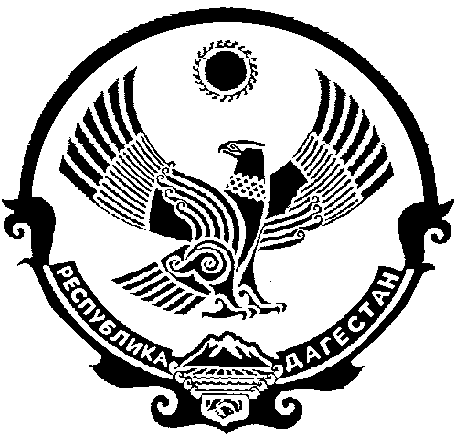 